PENGARUH PERILAKU KONSUMEN TERHADAP KEPUTUSAN PEMBELIAN PRODUK GAS ELPIJI TABUNG 5,5 KGDI DESA FIRDAUS KECAMATAN SEI RAMPAH KABUPATEN SERDANG BEDAGAIDisusun Untuk Memenuhi Persyaratan DalamMemperoleh Gelar Sarjana EkonomiJurusan ManajemenSKRIPSI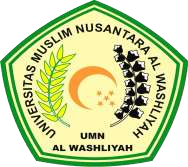 OLEH:NINDI AYU PUTRI173114252FAKULTAS EKONOMI PROGRAM STUDI MANAJEMENUNIVERSITAS MUSLIM NUSANTARA AL WASHLIYAHMEDAN2021